Codice Univoco  Ufficio: UFPEGE                                                             -  Codice    IPA: iPA istsc_avic863009MOD. 7ALLEGATO D SCUOLA SECONDARIAIo sottoscritto ____________________________________________________________________dichiaro sotto la mia responsabilità:1) A) di aver assunto effettivo servizio nel ruolo di attuale appartenenza dal _________________ per effetto di concorso______________________________ o di Legge _____________________di aver usufruito dei seguenti periodi di aspettativa senza assegni ______________________________________________________________________________di avere, quindi, una anzianità di servizio, escluso l'anno in corso, valutabile ai sensi dell’allegato 2  lettera A) e A1) della Tabella, complessivamente di anni ____________  di cui:Anni _______ di servizio prestato successivamente alla nomina in ruolo (1) Anni ________ derivanti da retroattività giuridica della nomina coperti da effettivo servizio nel ruolo di appartenenza (1) B) di aver prestato n. _________ anni di servizio effettivo dopo la nomina nel ruolo di appartenenza in scuole o istituti situati in piccole isole C) di aver prestato n. ______ anni di servizio effettivo dopo la nomina nel ruolo di appartenenza in scuole o istituti situati in paesi in via di sviluppo(I periodi indicati nei precedenti punti A), B), C) si sommano e vanno riportati nella casella 1 del modulo domanda.)2) Di aver maturato, anteriormente al servizio effettivo di cui al precedente punto 1, la seguente anzianità(2):A) decorrenza giuridica della nomina non coperta da effettivo servizio, cui al precedente punto 1 (3)  	B) servizio prestato in ruolo della istruzione secondaria diverso da quello di attuale appartenenzaC) servizio prestato in ruolo della istruzione secondaria diverso da quello di attuale appartenenza in scuole/istituti situati nelle piccole isole  	D) servizio prestato nel ruolo degli assistenti universitari  	E) servizio prestato nel ruolo del personale educativo   	F) servizio prestato nel ruolo del personale direttivo dei convitti nazionali Di avere, quindi, un’anzianità di servizio valutabile i sensi dell’allegato 2 lettere B) e B2)  per la scuola secondaria di 1 grado ovvero lettera B), B1), B2)  per la scuola secondaria di 2 grado della Tabella,  di anni _______  (Da riportare nella casella 2 dei moduli domanda) (1). ) Di aver prestato in possesso del prescritto titolo di studio, i seguenti servizi pre ruolo, riconoscibili ai sensi dell'art. 485 del D. L.vo n. 297 del 6.4.94 (4).* per la valutazione dei servizi nei corsi cracis è necessaria l'attribuzione della qualifica in conformità a quanto precisato nella C.M. n. 256 del 4/10/1977.   B) di aver prestato servizio militare di leva o per richiamo a servizio equiparato (5) alle condizioni e con il possesso dei requisiti previsti dall'art. 485 del D.L.vo n. 297 del 16.4.94 per il seguente periodo (6) __________________________________________________________________________   C) di aver prestato servizio nel ruolo degli insegnanti di scuola dell’infanzia e/o primaria per numero anni _________ e di aver ottenuto per ciascun anno scolastico la qualifica non inferiore a buono (7)    D) di aver prestato n. ________anni di servizio pre-ruolo in scuole/istituti situati nelle piccole isole.I periodi indicati alle precedenti lettere A), B), C), D) assommano, quindi, complessivamente ad anni ___________ (tale numero va riportato nella casella n. 3 del modulo domanda).4)  di aver prestato servizio in scuole speciali o ad indirizzo didattico differenziato o in classi differenziali o su posti di sostegno o su D.O.S. . A) servizio di ruolo comunque prestato successivamente alla decorrenza giuridica della nomina nel ruolo di appartenenza Di avere, quindi una anzianità di servizio di ruolo in scuole speciali o ad indirizzo didattico differenziato o in classi differenziali o su posti di sostegno pari ad anni ___________; (Da riportare nell'apposito riquadro della casella 6 dei moduli domanda qualora il trasferimento o il passaggio di cattedra sia richiesto per i posti  della scuola secondaria di secondo grado ovvero nell'apposito riquadro della casella 5 del modulo domanda qualora il passaggio di ruolo sia richiesto per i posti . della scuola secondaria di secondo grado).  B) Servizio pre-ruolo Di avere, quindi una anzianità di servizio pre-ruolo in scuole speciali o ad indirizzo didattico differenziato o in classi differenziali o posti di sostegno o su D.O.S. pari ad anni _______________; (Da riportare nell'apposito riquadro della casella 6 dei moduli domanda qualora il trasferimento o il passaggio di cattedra sia richiesto per i posti. della scuola secondaria di secondo grado ovvero nell'apposito riquadro della casella 5 del modulo domanda qualora il passaggio di ruolo sia richiesto per i posti. della scuola secondaria di secondo grado ).5) Di avere un'anzianità derivante da servizio prestato in posizione di comando ai sensi dell'art. 5 della legge 603/66 nella scuola secondaria superiore successivamente alla nomina in ruolo nella scuola secondaria di i grado, pari ad anni ________________(Il periodo indicato deve essere riportato nella casella n. 5 del modulo domanda, qualora il trasferimento o il passaggio di cattedra sia richiesto per la scuola secondaria di II Grado.)NOTE:(1) Ai fini della valutazione dell'anno, l'interessato dovrà aver prestato almeno 180 giorni di servizio (Allegato 2 valutazione dell’anzianità di servizio del C.C.N.I. sulla mobilità)(2) I servizi riportati nel presente punto devono riferirsi a periodi non dichiarati nel precedente punto 1. Nel computo dell'anzianità di servizio vanno detratti i periodi di aspettativa senza assegni.(3) La presente voce va compilata solo se la decorrenza giuridica della nomina nel ruolo di attuale appartenenza è anteriore a quella della decorrenza economica, e non e' coperta da effettivo servizio. La retrodatazione giuridica della nomina operata per effetto di un giudicato va invece indicato nel precedente punto 1.(4) Il servizio pre-ruolo nelle scuole secondarie e'valutato se prestato in scuole statali o pareggiate o in scuole annesse ad educandati femminili statali. Il servizio pre-ruolo nelle scuole primarie e' valutabile se prestato nelle scuole statali o parificate o in scuole annesse ad educandati femminili statali.E’ valutabile anche  il  servizio prestato fino al 31.8.2008 nelle scuole paritarie primarie che abbiano mantenuto lo status di parificate congiuntamente a quello di paritarie e il servizio   prestato nelle scuole paritarie dell’infanzia comunali. E' valutabile anche il servizio prestato nelle scuole popolari, sussidiarie o sussidiate. Si ricorda, inoltre, che gli anni di servizio pre-ruolo sono valutabili se prestati alle seguenti condizioni:A) per gli anni scolastici anteriori al 1945/46 il professore deve aver prestato 7 mesi di servizio compreso il tempo occorso per lo svolgimento degli esami (1 mese per la sessione estiva e 1 mese per l'autunnale).B) per gli anni scolastici dal 1945/46 al 1954/55, in relazione alle norme contenute nell' art. 527 del decreto legislativo n.297 del 16.4.94, il professore deve aver percepito la retribuzione anche durante le vacanze estive.C) per gli anni scolastici dal 1955/56 al 1973/74, in relazione a quanto stabilito dall'art. 7 della legge 19.3.1955, n. 160 al docente deve essere attribuita la qualifica.D) per gli anni scolastici dal 1974/75 l'insegnante deve aver prestato servizio per almeno 180 giorni o ininterrottamente dal 1 febbraio fino al termine delle operazioni di scrutinio finale o, in quanto riconoscibile, per la scuola dell’infanzia, fino al termine delle attivita’ educative.(5) Depennare la dicitura che non interessa.(6) Il servizio militare di leva o equiparato va valutato ai sensi dell'art. 485 del Decreto Legislativo n. 297 del 16.4.94, nella misura prevista nelle note comuni alle tabelle a domanda e d’ufficio allegate al C.C.N.I. per il servizio pre-ruolo. Detto servizio e' valutabile solo se prestato, col possesso del prescritto titolo di studio, in costanza di servizio di insegnamento non di ruolo.(7) Il riconoscimento del servizio prestato nel ruolo degli insegnanti elementari e' subordinato, fino all'a.s. 1974/75, alla condizione che le qualifiche ottenute per ciascun anno siano non inferiori a "buono" e a condizione che vengano espressamente dichiarate.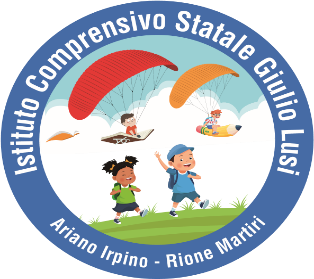 I S T I T U T O    C O M P R E N S I V O   STATALE“Giulio Lusi”SCUOLA  DELL’INFANZIA E DEL PRIMO CICLO DI ISTRUZIONEVia Villa Caracciolo –  83031  Ariano Irpino (AV)e-mail: avic863009@istruzione.it – PEC: avic863009@pec.istruzione.itCod. Fisc. 90013080644 -  Tel. 0825/871425 - Fax 0825/871400Web site: www.icgiuliolusi.edu.it-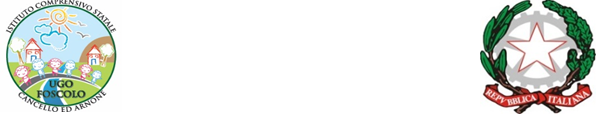 ANNO SCOLASTICODALALSCUOLAANNO SCOLASTICODALALSCUOLAANNO SCOLASTICODALALSCUOLAANNO SCOLASTICODALALSCUOLAANNO SCOLASTICODALALSCUOLAANNO SCOLASTICODALALSCUOLAANNO SCOLASTICODALALSCUOLAANNO SCOLASTICODALALUNIVERSITA’ANNO SCOLASTICODALALSCUOLAANNO SCOLASTICODALALSCUOLAANNO SCOL.DALALSCUOLANOTE DIQUALIFICADIRITTO RET. ESTIVA (SI NO) (NOTA 4B)DALALANNIMESIGIORNITotaleTotaleDALALANNIMESIGIORNITotaleTotaleDALALANNIMESIGIORNITotaleTotale